Ideas for web making. Why not try some of these ideas. Have fun and be creative. Mrs D xMiss Cole made her web out of string on her carpet.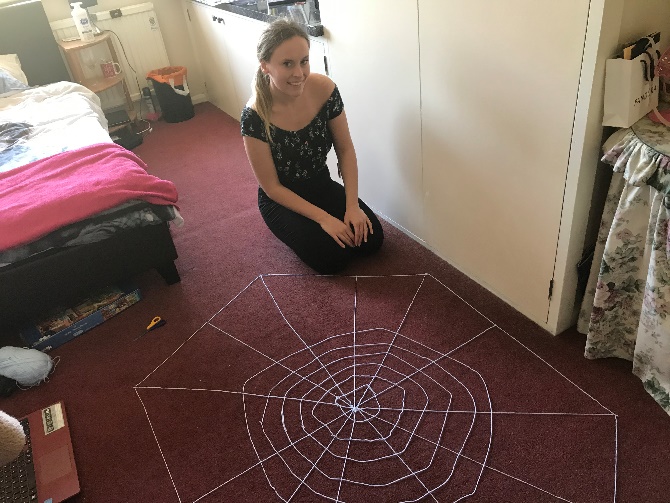 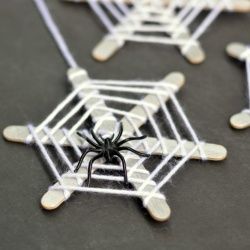 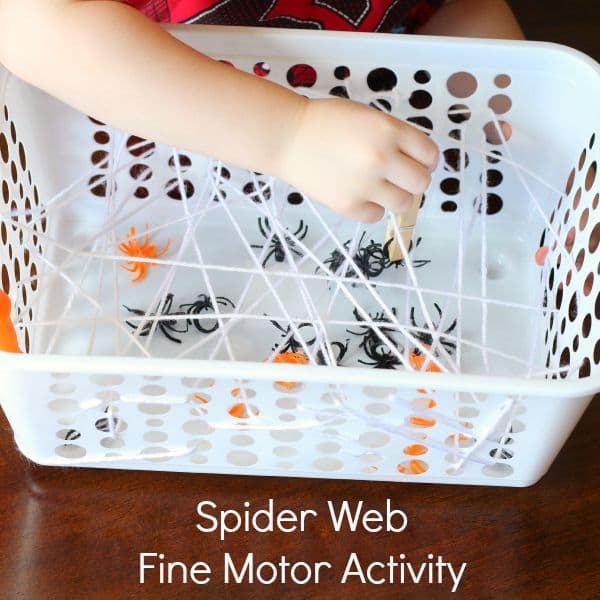 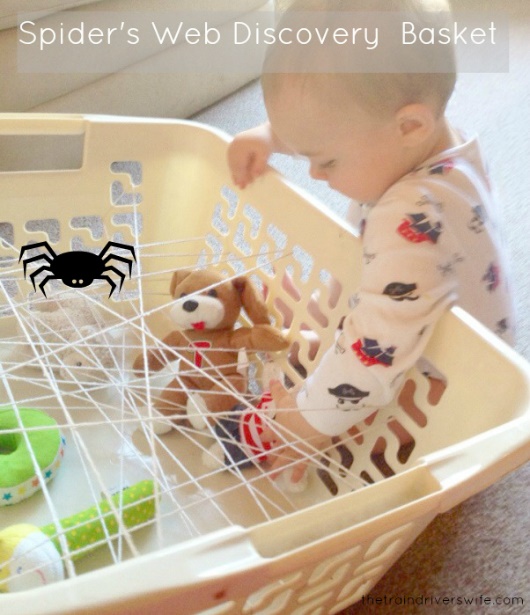 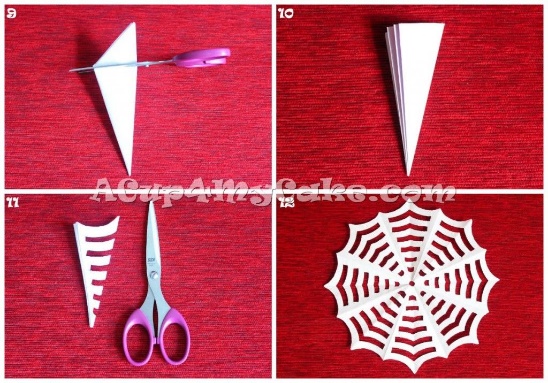 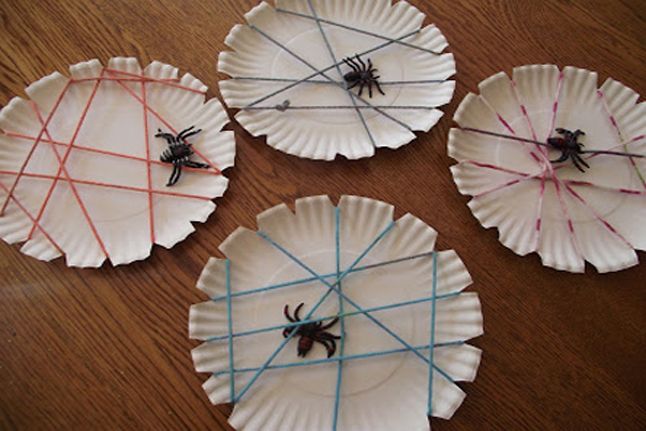 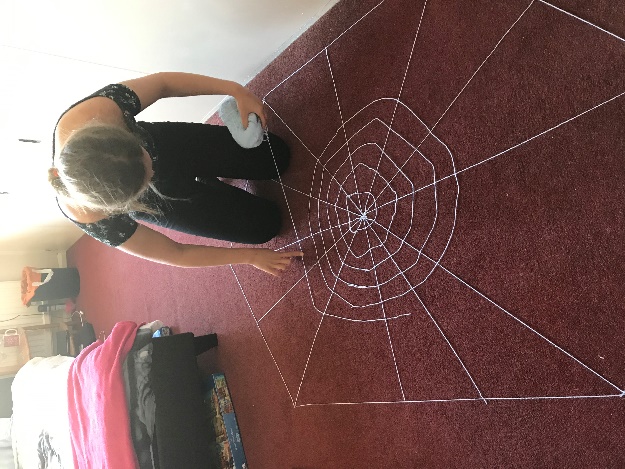 